Aide personnalisée GS -  période mai  -  juin 2016 :* Faire le lien avec les fiches « Bilan des acquis de fin de GS » et « Guide de l’enseignant, aide à l’élaboration du bilan des acquis en fin de GS ».CONSEIL DE CYCLE  GS - CPJuin 2016Compétences à consolider dès l’entrée au CP.Modalités de prise en charge envisagées au CP (période 1). Préciser les types d’aides.Aides dans la classe :Aide personnalisée : BILAN FIN DE PÉRIODE 1  du CPRemarques et observations de l’enseignant de CP (Transmettre le bilan à l’enseignant de GS).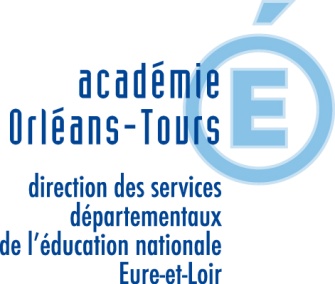 DOCUMENT « PASSERELLE » GS-CP (Outil de liaison entre enseignants) Programmation d'activités de renforcement Pour réussir l’entrée au CPJuin 2016 – Septembre 2016NOM DE L’ÉLÈVEPrénom de l’élèvePrénom de l’élèveDate de naissanceCoordonnées de l’école maternelleCoordonnées de l’école maternelleNom de l’enseignant de GSNom de l’enseignant de GSCoordonnées de l’école élémentaireCoordonnées de l’école élémentaireNom de l’enseignant de CPNom de l’enseignant de CPRéussitesRéussitesVoir items validés dans le  bilan des acquisVoir items validés dans le  bilan des acquisDomaine - Items  à travailler *Validé le :Domaine - Items  à travailler *L’enseignant de GS :L’enseignant de CP :                      Les parents :                      Les parents :    Date :  Date :  Date :Date :Date :Signature :  Signature :  Signature :Signatures :Signatures :Items  validés en fin de période 1 du CP